	Во исполнение пункта 14.6 Указа Главы Республики Коми от 15.03.2020 г.   № 16 «О введении режима повышенной готовности» (в редакции от 03.04.2020 г.) и в целях оказания государственной социальной помощи семьям с детьмиадминистрация ПОСТАНОВЛЯЕТ:.Внести изменения в постановление администрации МР «Печора» от 17.07.2017 г. № 946 «Об обеспечении питанием детей с ограниченными возможностями здоровья, обучающихся в муниципальных общеобразовательных организациях МР «Печора»:Пункт 10 приложение к постановлению дополнить пунктом 10.1. следующего содержания:«10.1. Обеспечение учащихся питанием в дни проведения занятий с использованием дистанционных образовательных технологий осуществляется в виде предоставления сухого продуктового набора (сухого пайка) на неделю.».Настоящее постановление вступает в силу со дня его подписания и распространяется на правоотношения, возникшие с 16 марта 2020 г. и подлежит размещению на официальном сайте администрации МР «Печора»АДМИНИСТРАЦИЯ МУНИЦИПАЛЬНОГО РАЙОНА «ПЕЧОРА»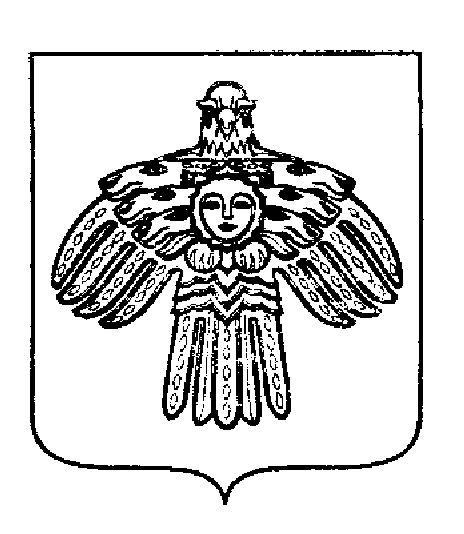 «ПЕЧОРА»МУНИЦИПАЛЬНÖЙ  РАЙОНСААДМИНИСТРАЦИЯ ПОСТАНОВЛЕНИЕ ШУÖМПОСТАНОВЛЕНИЕ ШУÖМПОСТАНОВЛЕНИЕ ШУÖМ«   14    »   апреля    2020 г.г. Печора,  Республика Коми           № 330  О внесении изменений   в     постановление     администрации МР «Печора»  от 17.07.2017 г. № 946   «Об обеспечении питанием детей с ограниченными возможностями здоровья, обучающихся в муниципальных общеобразовательных организациях МР «Печора»Глава муниципального района-руководитель администрации  Н.Н. Паншина